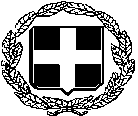                                     ΕΛΛΗΝΙΚΗ  ΔΗΜΟΚΡΑΤΙΑΥΠΟΥΡΓΕΙΟ ΥΓΕΙΑΣ 2Η ΥΓΕΙΟΝΟΜΙΚΗ ΠΕΡΙΦΕΡΕΙΑ ΠΕΙΡΑΙΩΣ ΚΑΙ ΑΙΓΑΙΟΥΓ.Ν. ΜΥΤΙΛΗΝΗΣ «ΒΟΣΤΑΝΕΙΟ»Προς:					 	-  Μέσα Ενημέρωσης                                                                -  Ιστοσελίδα ΝοσοκομείουΔΕΛΤΙΟ ΤΥΠΟΥΟ Πρόεδρος Γεώργιος Καμπούρης και τα μέλη του Δ.Σ. του Γενικού Νοσοκομείου Μυτιλήνης, εκφράζουν τις θερμές ευχαριστίες τους στους παρακάτω δωρητές για την ανιδιοτελή προσφορά τους προς το νοσοκομείο μας. Συγκεκριμένα:Η BOAT REFUGEE FOUNDATION προσέφερε λοιπό υγειονομικό και φαρμακευτικό υλικό μεταξύ των οποίων τα κάτωθι: Ζυγούς βρεφών 2 τμχΧειρουργικά εργαλεία 555 τμχΗ EURORELIEF HELLAS προσέφερε τα κάτωθι: Παντελόνια εργατών 2  τμχΦούτερ 2 τμχΜπουφάν  8 τμχΥπερηχοτομογράφος 1 τμχΗ LESBOS SOLIDARITY προσέφερε τα κάτωθι:Μπλούζες καθαρισμού θαλάμου 26 τμχΚουστούμια μπεζ 6 τμχΚουστούμια νοσηλευτριών 51 τμχΠαντελόνια εργατών 17 τμχΟ Σύλλογος Ελληνοαμερικανών Λέσβου MYTILENE GRACE με πρωτοβουλία της Προέδρου Ντόρας Πολίτη προσέφερε διάφορα είδη ιματισμού – ρουχισμού για τις ανάγκες ασθενών.          Οι παραπάνω προσφορές, συμβάλλουν ουσιαστικά στο καθημερινό δύσκολο έργο μας, είναι αξιέπαινες και μας γεμίζουν δύναμη και πίστη να συνεχίσουμε το δύσκολο έργο μας. Από το Γραφείο Διοίκησης Γ.Ν. Μυτιλήνης «Βοστάνειο»